Тема 8. Міжгалузеві господарські комплекси та регіональні особливості їх розвитку і розміщенняПаливно-енергетичний комплекс.Металургійний комплекс.Машинобудівний комплекс.Хімічний комплексЛісопромисловий комплексАгропромисловий комплексПаливно-енергетичний комплекс: регіональні особливості розвитку і розміщення.Енергетична безпека держави – стан економіки, який забезпечує захищеність національних інтересів в енергетичній сфері від наявних і потенційних загроз внутрішнього та зовнішнього характеру, дає змогу задовольняти реальні потреби у паливно-енергетичних ресурсах для забезпечення життєдіяльності населення та надійного функціонування національної економіки.Напрями забезпечення енергетичної безпекиВдосконалення структури паливно-енергетичного балансу шляхом видобутку та споживання власних ресурсів і зменшення імпортованих, що дозволить знизити енергетичну залежність країни. (Нарощування видобутку енергоресурсів можливе у перспективних родовищах Чернігівської, Полтавської, Сумської, Львівської, Донецької областях. Звичайно, реалізація даного напрямку потребує значнихкапіталовкладень у пошук і розробку нових родовищ паливно- енергетичних ресурсів, які окупляться найближчим часом).Впровадження активних заходів державної політики щодо енергозбереження та зменшення енергоємності господарського комплексу за рахунок його реконструкції та реалізації інвестиційних проектів (наприклад: модернізація неефективного і застарілого обладнання, встановлення високоефективного енергозберігаючого промислового устаткування і впровадження технологій із високим ступенем енергозбереження).Модернізація підприємств паливно-енергетичного комплексу (реконструкції потребують підприємства вугільної промисловості, нафтопереробні заводи, всі типи електростанцій, які відпрацювали свій термін експлуатації).Використання нових та нетрадиційних джерел енергії, що заміщують органічне паливо (важливим напрямком є створення умов для залучення інвестицій, які будуть спрямовані на диверсифікацію джерел енергозбереження України та впровадження проектів у сфері відновлюваної енергетики).Диверсифікація постачання нафти і газу до України, яка дозволить зменшити залежність від Росії. (Головним шляхом є поставка нафти з Азербайджану через Грузію(в обхід Росії) та Казахстану. Шляхи диверсифікації надходження природного газу мають узгоджуватись з політикою забезпечення енергетичної безпеки країн Європейського Союзу).Структура паливно-енергетичного комплексу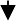 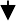 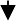 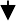 До складу вугільної промисловості входять підприємства, що здійснюють видобування, збагачення та брикетування природного кам'яного та бурого вугілля. Вугілля використовують головним чином в електроенергетиці та чорній металургії.Кам'яне вугілля в Україні видобувається на території двох основних регіонів: Донбаського та Карпатського.В Донбаському регіоні видобуток вугілля головним чином зосереджено в Донецьку, Макіївці, Єнакієве, Горлівці, Чистякові - Донецька область; Луганську, Стаханове Первомайську, Лисичанську – Луганська область. В Карпатському регіоні вугілля видобувають в Червонограді. Крім того, видобуток вугілля здійснюють у Ново-Волинську Волинської області.Буре вугілля видобувають на території Житомирської (Поліський регіон), Черкаської (Подільський регіон), Кіровоградської, Донецької (Степовий регіон), Львівської (Карпатський регіон) областей.Вугільні басейни УкраїниДонецький – регіони видобутку: Донецька область (Донецьк, Макіївка, Горлівка, Чистяково), Луганська область (Луганськ, Стаханів, Первомайськ, Лисичанськ);Львівсько- Волинський басейн – Львівська область (Червоноград), Волинська область (Ново-Волинськ);Придніпровський – Житомирська, Черкаська, Кіровоградська, Донецькі областіПроблеми вугільної галузівідсутність механізму реалізації державної та цільової програми розвитку галузі;низька ефективність управління на всіх рівнях;фізична зношеність та моральна застарілість шахтного обладнання(складні умови праці та високий рівень травматизму і смертності);складні гірничо-геологічні умови;низький рівень механізації гірничих робіт;недотримання правил безпеки при закритті шахт;недостатня чисельність кваліфікованих робітників гірничих професій;негативний вплив на навколишнє середовище. велика залежність зайнятості населення в окремих регіонах від роботи шахт.Структура нафтової промисловостіНафтогазоносні регіони УкраїниІ. Східний:Чернігівська область;Сумська область;Полтавська область;Харківська областьІІ Західний:Регіон Складчатих Карпат	(це гірські споруди альпійського горотворення. До них належать Передкарпатський прогин, складчасті гори і Закарпатська западина. Вони складені переважно крейдовими, палеогеновими та неогеновими відкладами);Волинсько-Подільський регіон;Передкарпатський регіон (Львівська, Івано-Франківська, Чернівецькі області);Закарпатська область.ІІІ Південний:Шельфова зона Чорного та Азовського морів.Фактори розміщення нафтопереробної промисловостіу місцях видобування нафти;вздовж магістральних нафтопроводів;у припортових місцяхПроблеми нафтової промисловостівичерпання діючих родовищ нафти і газу;недостатній рівень інвестицій в розвідку й видобуток власних запасів вуглеводнів і модернізацію нафто- і газотранспортних мереж;висока залежність від імпорту нафти й газу при низькому рівні власного видобутку;ризик скорочення транзиту нафти й газу через територію України внаслідок зносу нафто- і газотранспортних мереж;малий обсяг і низька якість нафтопереробки (відсутність ефективної системи контролю якості нафтопродуктів).Типи електростанційПроблеми електроенергетикиморальний і фізичний знос основних фондів (близько 80% основних фондів ТЕС і 60% енергорозподільчих компаній повністю зношені) внаслідок браку державних коштів і непривабливості галузі для приватних інвесторів;низька ефективність виробництва й передачі електроенергії (споживання енергоресурсів на 35% більше, а рівень втрат при передачі вдвічі вищий ніж у розвинених країнах);критичний фінансово-економічний стан теплових генеруючи компаній і енергорозподільчих компаній, велика заборгованість між суб’єктами енергоринку.Металургійний комплекс.Металургійний комплекс – сукупність галузей добувної і обробної промисловості, підприємства якої виробляють руди чорних і кольорових металів, виробляють чавун, сталь, труби, кольорові метали, нерудну сировину для металургії та обробляють метал.Структура металургійного комплексуЗначення чорної металургії для Україниджерело валютних надходжень до державного бюджету за рахунок продажу металопродукції на зовнішніх ринках;джерело надходжень конструкційних матеріалів до господарського комплексу держави;основа розвитку машинобудування та будівництва;сприяє розвитку хімічної галузі, яка використовує відходи доменного виробництва;виключно чоловіча зайнятість у чорній металургії сприяє розвитку легкої та харчової промисловості де зайнята жіноча робоча сила.Фактори розміщеннянаявність паливних, сировинних і водних ресурсів;розвиненість транспортної мережі, інфраструктури;попит на металопродукцію;розташування центрів її споживання;економічна освоєність території;екологічна безпека.Райони чорної металургії:Придніпровський район:Дніпропетровський вузол (Дніпро, Дніпродзержинськ, Новомосковьк);Криворізький вузол (Кривий Ріг, Нікополь);Запорізький вузол (Запоріжжя).Донецький район:Донецька область	(Макіївка, Єнакієве, Донецьк, Костянтинівка, Краматорськ);Луганська область (Алчевськ, Луганськ, Стаханів).Приазовський район:Донецька область (Маріуполь)Керченський півострівФактори розміщення та центри галузей кольорової металургії УкраїниНа території України можна виокремити п'ять галузевих районів кольорової металургії:Донецький, де підприємства орієнтуються на енергетичну базу теплових електростанцій. До його складу входять:Микитівський ртутний комбінат, який працює на місцевих рудах;Костянтинівський цинковий завод;Артемівський завод з обробки кольорових металів, що випускає латунь, латунний та мідний прокат.Придніпровський, який характеризується потужною енергетичною базою та наявністю водних ресурсів. До його складу входять:Запорізький алюмінієвий завод;Запорізький титаномагнієвий завод;Верхньодніпровський гірничо-збагачувальний комбінат;Світловодський завод чистих металів, який виробляє напівпровідникові матеріали;Вільногірський завод, де виробляють цирконієвий, рутило-вий, ільменітовий концентрати, цирконій знезалізнений, оксид цирконію.Побузький, до складу якого входить Побузький нікелевий завод;Західний район, до складу якого входять такі центри кольорової металургії:Львів — виробництво вторинних кольорових металів;Калуш — виробництво магнію;Мужіївське родовище золота (Закарпатська область);Вишкове (Закарпатська область) — виробництво ртуті.Південний, центрами кольорової металургії якого е:Одеса — виробництво вторинних кольорових металів;Миколаїв — виробництво глинозему;Красноперекопськ, де розташований Кримський завод двоокису титану.Основні проблеми металургійного комплексу Українипідвищений рівень витрат	(матеріальних, сировинних, водних, паливно-енергетичних);виробництво сталі низькопродуктивним мартенівським способом(близько 35%);моральний і фізичний знос основних фондів;недостатня забезпеченість рудами кольорових металів;недостатня забезпеченість чорної металургії коксівним вугіллям;високий рівень забруднення навколишнього природного середовища;зменшення виробництва сталі з металобрухту.Машинобудівний комплекс.Машинобудівний комплекс - це сукупність галузей промисловості, що виробляють машини й устаткування для всіх ланок народного господарства.Розміщення окремих галузей машинобудування залежить від характеру виробництва, Його трудомісткості, потреб у кваліфікованій робочій силі, показників витрат сировини, енергії, устаткування з розрахунку на випуск одиниці продукції.Галузі машинобудування об'єднуються в такі групи:радіотехніка, робототехніка, електроніка, конвеєро-, приладо-, верстатобудування, інструментальна промисловість та ін. Підприємства цих галузей розташовуються в промислових центрах, де є кваліфіковані кадри, науково-дослідні інститути відповідного профілю, виробнича і невиробнича інфраструктура;авто-, двигуно-, тракторо-, вагонобудування, виробництво устаткування для легкої і поліграфічної промисловості. Заводи цих галузей знаходяться в машинобудівних центрах, де є кваліфіковані кадри, а також виробляються метал та енергія;виробництво сільськогосподарських машин, хімічного устаткування, промислової арматури, будівельних і шляхових машин. Ці галузі машинобудування розміщуються ближче до районів споживання готової продукції;виробництво гірничошахтного, металургійного, підйомно- транспортного устаткування, металевих виробів. Ці галузі знаходяться біля джерел металопостачання і районів споживання готової продукції;підприємства галузі металообробки (ремонт машин та обладнання, виробництво окремих нескладних металевих виробів і конструкцій). Вони орієнтуються на споживача і можуть знаходитися майже повсюди.Основними центрами транспортного машинобудування є:Луганськ і Харків (тепловози),Дніпро (електровози),Дніпродзержинськ, Стаханов, Кременчук (вагони),Маріуполь (залізничні цистерни),Миколаїв, Херсон, Київ, Керч (суднобудування),Запоріжжя, Луцьк, Кременчук (автомобілі),Львів (автобуси),Київ і Харків (літаки).Електротехнічне машинобудування розвивається в:Харкові (генератори для парових і гідравлічних турбін),Запоріжжі і Хмельницькому (трансформатори),Харкові, Полтаві, Києві (електродвигуни),Харкові, Києві, Кам'янець-Подільському, Одесі, Донецьку, Бердянську (кабель)Найбільші центри верстатобудування: Харків, Київ, Житомир, Одеса, Дніпро, Краматорськ, Бердичів, Черкаси.До центрів приладобудування, які випускають електронну техніку, електровимірювальні та інші прилади, належать Київ, Харків, Львів, Суми, Дніпро, Одеса та інші великі міста.Тракторне і сільськогосподарське машинобудування представленеу:Харкові (трактори),Кропивницькому (сівалки),Одесі (плуги),Дніпрі і Тернополі (бурякозбиральні комбайни),Херсоні (кукурудзо- і зернозбиральні комбайни),Умані, Ніжині, Коломиї, Новоград-Волинському	(машини для тваринництва і кормовиробництва).Обладнання для хімічної промисловості випускають у: Києві, Сумах, Полтаві, Дніпрі, Одесі, Львові, Фастові, ДрогобичіУстаткування для харчової промисловості випускають у: Києві, Харкові. Дніпрі, Одесі, Полтаві, Черкасах, Смілі, Львові, СімферополіЛегка промисловість забезпечується машинами з підприємств Харкова, Києва, Полтави, Чернівців, Херсона, Мелітополя, Одеси, Івано- Франківська, Бердичева та ін.Хімічний комплекс.Хімічна промисловість виробляє продукцію, використовуючи хімічні методи переробки сировини й матеріалів.У її галузевій структурі виділяють:основна хімія;хімія органічного синтезу;хімія тонкого органічного синтезу;гірничохімічна промисловість;галузі з виробництва полімерних матеріалів.Основна хіміяВиробництво мінеральних добрив:Фосфорні (Вінниця, Суми, Одеса, Костянтинівка);Калійні (Стебник(Львівська обл.), Калуш (Івано-Франківська обл), Розділ (Львівська обл);Азотні (Дніпродзержинськ, Горлівка, Лисичанськ, Алчевськ, Сєвєродонецьк, Запоріжжя, Черкаси, Рівне, Одеса);Виробництво соди:Кальцинованої (Слов’янськ, Лисичанськ);Каустичної (Слов’янськ, Лисичанськ, Красноперекопськ);Виробництво сірчаної кислоти:Суми, Вінниця, Одеса, Костянтинівка, Горлівка, Дніпродзержинськ, Лисичанськ.Лісопромисловий комплекс.Лісопромисловий комплекс - це міжгалузеве утворення в межах України, що об'єднує лісові галузі (від вирощування й експлуатації лісу до глибокої переробки деревини) з метою раціонального використання сировини і відходів.Україна не має достатніх запасів лісових ресурсів, що були б базою для розвитку лісопромислового комплексу. Загальна площа лісового фонду становить близько 10 млн га. Лісистість території України становить понад 14 %, що значно менше, порівняно з лісистістю багатьох країн Європи. Так, у Польщі ліси займають 28,7 % площі території, Німеччині - 29, Румунії - 28,1, Франції - 27,8 %.Лісопромисловий комплексЛісогосподарський комплекс:Лісове господарство (займається лісовідтворенням);Лісозаготівельна промисловість (лісопильне виробництво: Брошнів, Вигода, Надвірна, Чернівці, Рахів, Ковель, Коростень і т. д.).Деревообробний комплекс:Фанерна промисловість (Львів, Київ, Чернівці);Виробництво деревостружкових плит	(Костопіль, Свалява, Київ, Тересва);Целюлозно-паперовий під комплекс:Жидачів, Рахів, Херсон, Ізмаїл, Обухів;Лісохімічний комплекс:Виробництво деревного вугілля, оцтової кислоти, скипидару, ефірних олій, формаліну, метилового спирту, кормових дріжджів (Перечин, Свалява, Коростень).6. Агропромисловий комплексАгропромисловий комплекс — це поєднання на території взаємопов'язаних підприємств, що беруть участь у виробництві, переробці та збуті сільськогосподарської продукції, а також пов'язані з ними обслуговуючі підприємства.	До складу АПК входять 4 основні сфери:	Поліська зона АПК – охоплює Волинську, Рівненську, більшучастину Житомирської, північні райони Київської, Чернігівської, Сумської областей. Сільськогосподарська зона має тваринницько- льонарсько-картоплярський напрямок. Розвинуте молочне та м’ясне скотарство.Лісостепова зона АПК – займає частину Львівської, Івано=Франківської, Тернопільської, Хмельницької, Вінницької областей, південну частину Житомирської, Київської, Чернігівської, Сумської областей, північну частину Кіровоградської та Черкаську, Полтавську та Харківську області. Спеціалізація сільського господарства – тваринницько-буряко-цукрово-зернова.Степова зона АПК - охоплює всі південні області, або майже 40% території України. Зона є основним джерелом товарного зерна. Вирощують соняшник, льон, сою, рис, баштанні продовольчі культури. Розвинені садівництво та виноградарство. У тваринництві переважає м'ясо-молочне скотарство.Передгірні та гірські райони Карпат – охоплюють частину Львівської, Івано-Франківської, Чернівецької областей та Закарпатську області. У зоні розвинене молочно-м’ясне скотарство, вівчарство, садівництво і виноградарство.Передгірні та гірські райони Криму – займають південну частину Кримського півострова. Зона спеціалізується на вівчарстві, садівництві, виноградарстві, овочівництві, виробництві ефіроолійних культур.Характеристика основних галузей харчової промисловостіЦукрова промисловість – Більшість цукрових підприємств розміщені у лісостеповій зоні. Найбільшими виробниками цукру є Вінницька, Київська, хмельницька, Черкаська та Полтавські області.Борошномельно-круп’яна промисловість	– Значна кількість її підприємств зосереджена в степових та лісостепових областях. Найбільші центри	– Київ, Харків, Дніпро, Миронівка, Тальне (Черкаська обл).М’ясна промисловість – щороку виробляє близько 2,5 млн. т. м’яса та виробів з них. Крім того постачає іншим галузям шкіру, кістки, желатин. Найбільшими виробниками є Київська, Дніпропетровська, Донецька, Харківська, Вінницька, Черкаська області та АРК.Молокопереробна промисловість- охоплює маслоробну, молоко консервну галузі, а також виробництво продуктів з незбираного молока. В Україні працює близько 500 підприємств молокопереробної та 10 молококонсервних заводів.Олійно-жирова промисловість	– виробляє олію та маргарин.Найбільші виробники	– Дніпропетровська, Одеська, Запорізька, Донецька, Чернівецька та Кіровоградські області.Виноробна промисловість – найбільші виробники – АРК, Одеська, Херсонська, Миколаївська, Закарпатські області;Спиртова промисловість – орієнтується на сировинну базу – мелясу, зерно, картоплю. Виробництво винного спирту та спирту-сирцю сконцентровано в Черкаській, Вінницькій, АРК, Чернігівській областях;Рибна промисловість – розміщена у Південному економічному районі та прив’язана до портів Керчі, Бердянська, Маріуполя, Одеси, Херсона, Ізмаїла. Там переробляють і реалізують рибу, виловлену у Світовому океані.Крохмале-патокова промисловість	– виробляє крохмаль, що використовується у харчовій промисловості. Сировинний фактор є вирішальним, оскільки на одержання 1т крохмалю необхідно майже 6т картоплі. Найбільшими виробниками крохмалю є Чернігівська та Житомирська області.Нафтова промисловістьНафтова промисловістьНафтодобувнаНафтопереробнаОб’єднує підприємства з розвідування і видобутку нафти та супутнього нафтового газу,зберігання і транспортування нафтиГалузь обробної промисловості, яка виробляє із сирої нафти нафтопродукти	(бензин, дизельнепаливо, мазут топковий)Вуглегірська; Працюють на твердому,Бурштинська;Тепловірідкому і газоподібномуЗапорізька;паливіТрипільська;Слов’яськаЯк паливоЗапорізька; Хмельницька; Рівненська; ПівденноукраїнськавикористовуютьЗапорізька; Хмельницька; Рівненська; ПівденноукраїнськаАтомнізбагачений уран абоЗапорізька; Хмельницька; Рівненська; Південноукраїнськаінший радіоактивнийЗапорізька; Хмельницька; Рівненська; ПівденноукраїнськаелементЗапорізька; Хмельницька; Рівненська; ПівденноукраїнськаВикористовуютьДніпрогрес; Кременчуцька; Канівська; Теребле-Ріцька; Каховськавідповідні гідроресурсиДніпрогрес; Кременчуцька; Канівська; Теребле-Ріцька; КаховськаГідравлічній поділяються нагідроелектростанції,Дніпрогрес; Кременчуцька; Канівська; Теребле-Ріцька; Каховськагідро акумуляційні йДніпрогрес; Кременчуцька; Канівська; Теребле-Ріцька; КаховськаприпливніДніпрогрес; Кременчуцька; Канівська; Теребле-Ріцька; КаховськаНовоазовська;ВикористовуютьДонузлавська;Альтернативнінетрадиційні джерелаАсканійська;енергії (вітрові, сонячні)Трускавецька;СакськаЧорна металургія Кольорова металургіяВидобуток та збагачення залізної тамарганцевої рудиВиробництво титану та магніюВидобуток та збагачення флюсів (видруди)Виробництво алюмініюКоксохімічне виробництво Виробництво цинкуВиробництво чавуну, сталі та прокату Виробництво ртутіВиробництво феросплавів Виробництво дорогоцінних металівВиробництво трубКольорова металургія УкраїниКольорова металургія УкраїниКольорова металургія УкраїниГалузі Факторирозміщення ЦентриАлюмінієвапромисловістьОрієнтація на джерелаелектроенергіїМиколаїв;ЗапоріжжяТитаномагнієвапромисловістьОрієнтація на джерелаелектроенергіїКалуш;ЗапоріжжяРтутна промисловість Орієнтація насировинуГорлівкаСвинцево-цинковапромисловістьОрієнтація на джерелаелектроенергіїКостянтинівкаГалузі хімічної промисловостіГалузі хімічної промисловостіГалузі хімічної промисловостіХімія органічного синтезуПолімерна промисловістьХімія тонкого органічного синтезуПродукція: сажа, синтетичний каучук, шинневиробництвоПродукція: синтетичні смоли і пластмаси,склопластики, полівініл,Продукція: синтетичні волокна, штучний шовк,штучне волокнополістиролЦентри: Київ, Дніпро,Центри: Донецьк,Центри: Чернігів, Київ,Суми, Одеса, Харків,Сєвєродонецьк, Запоріжжя,Черкаси, Сокаль (ЛьвівськаКременчук, СтаханівДніпродзержинськ,обл.)Первомайськ